1.számú mellékletBESZÁMOLÓA BONYHÁDI KÖZÖS ÖNKORMÁNYZATI HIVATAL2021. ÉVI MUNKÁJÁRÓL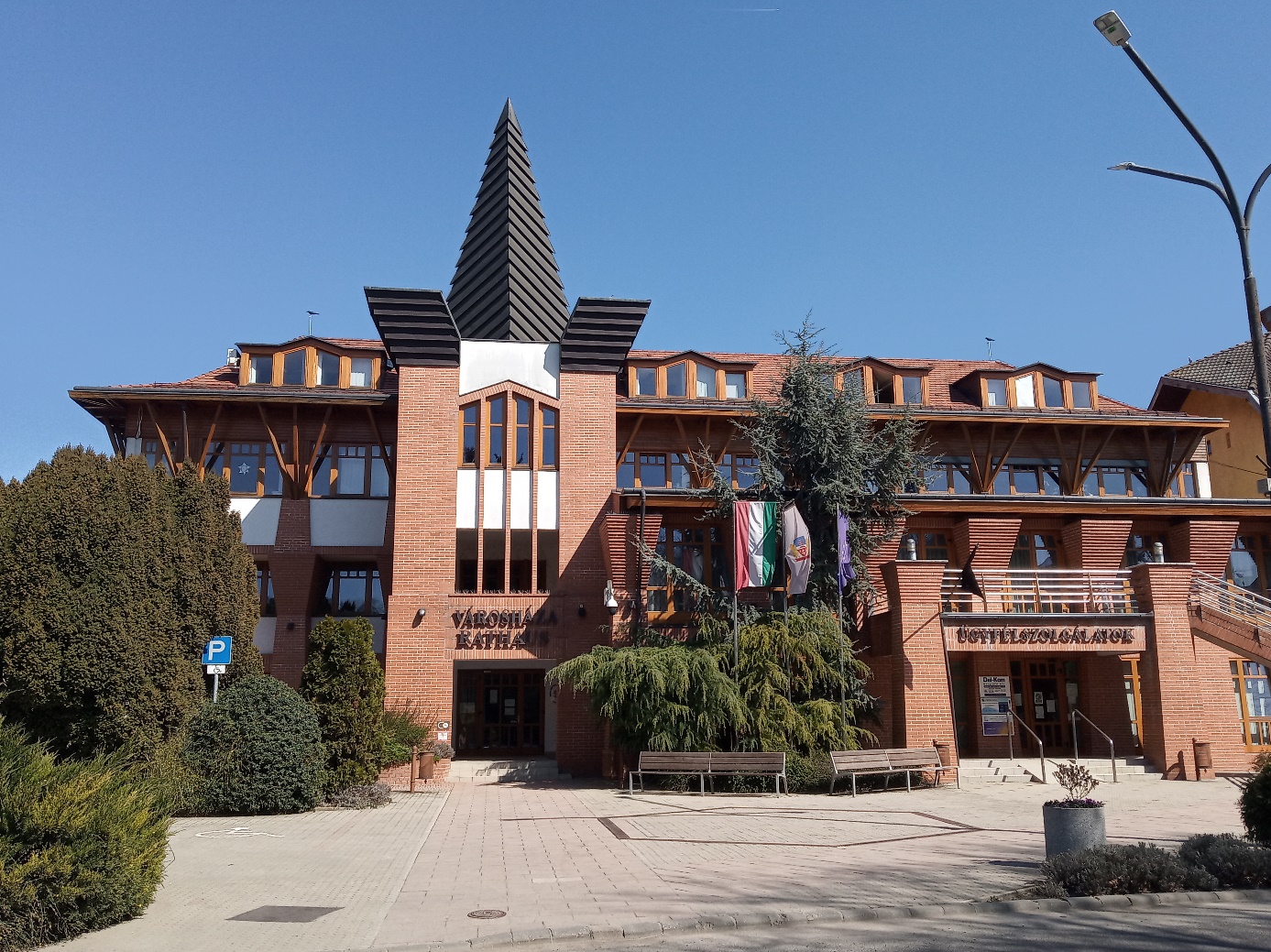 Magyarország helyi önkormányzatairól szóló 2011. évi CLXXXIX. törvény (a továbbiakban: Mötv.) 84.§-a értelmében a helyi önkormányzat képviselő-testülete az önkormányzat működésével, valamint a polgármester vagy a jegyző feladat- és hatáskörébe tartozó ügyek döntésre való előkészítésével és végrehajtásával kapcsolatos feladatok ellátására polgármesteri hivatalt vagy közös önkormányzati hivatalt hoz létre. A hivatal közreműködik az önkormányzatok egymás közötti, valamint az állami szervekkel történő együttműködésének összehangolásában.Az Mötv. 85.§ (1) bekezdése értelmében közös önkormányzati hivatalt hoznak létre azok a járáson belüli községi önkormányzatok, amelyek közigazgatási területét legfeljebb egy település közigazgatási területe választja el egymástól, és a községek lakosságszáma nem haladja meg a kétezer főt.A Bonyhádi Közös Önkormányzati Hivatal (a továbbiakban: Hivatal) 2013. január 1-jén alakult Bonyhád város és 8 község részvételével. 2020. január 1-jétől – immár 10 településre bővülve – Bonyhád város, Bátaapáti, Bonyhádvarasd, Grábóc, Izmény, Kisdorog, Kisvejke, Mórágy, Mőcsény és Váralja községek önkormányzatai közös önkormányzati hivatalt hoztak létre az Mötv. 84-85. § rendelkezései alapján megalkotott megállapodással. A Bonyhádi Közös Önkormányzati Hivatal új Szervezeti és Működési Szabályzata (a továbbiakban: SzMSz) 2021. február 1-jén lépett hatályba, jelentősen megváltoztatva a korábban hatályban lévő osztályszerkezetet.A közös önkormányzati hivatal székhelye Bonyhád város, ugyanakkor valamennyi községben kirendeltség működik. Állandó kirendeltség található Bátaapáti, Izmény, Kisdorog, Mórágy, Mőcsény és Váralja községekben, míg Bonyhádvarasd, Grábóc és Kisvejke esetében időszakos ügyfélszolgálat biztosítja a feladatellátást. Az állandó kirendeltségek közül 4 községben 1-1 fő köztisztviselő, 1 településen 2 fő, míg 1 községben 4 fő köztisztviselő látja el a feladatokat. A pénzügyi-gazdálkodási feladatok ellátása 4 község esetében helyben történik, 5 község esetében a Pénzügyi Osztály munkatársai Bonyhádról látják el ezen feladatokat. A jegyzői feladatokat valamennyi településen megfelelő képzettséggel/végzettséggel rendelkező kolléga látja el, hetente több alkalommal személyes jelenlét biztosítása mellett.Személyi feltételekA Bonyhádi Közös Önkormányzati Hivatal engedélyezett létszáma 2021. február 1-jétől 59,25 álláshely, ez 1,75 fővel kevesebb a 2020-as létszámnál. 6 fő tartósan távollevő kolléga helyén jelenleg 5 fő helyettesítő van, 1 kollégát 2022. évben várunk vissza. A hivatal köztisztviselői rendelkeznek a munkakörük ellátásához szükséges iskolai és szakmai végzettséggel, mintegy 66% felsőfokú végzettségű, az elmúlt év adatához képest nem változott. A dolgozók nagy többsége alapvizsgával és szakvizsgával rendelkezik, 2022. március 31-én 3 dolgozó teljesíti a közigazgatási alapvizsga letételének kötelezettségét, és 2 fő szakvizsgára kötelezett ebben az évben. GazdálkodásA Bonyhádi Közös Önkormányzati Hivatal a költségvetési szervekre vonatkozó jogszabályi rendelkezések értelmében önállóan gazdálkodó költségvetési szerv. Az Mötv. 85.§ (11) bekezdés szerint a közös hivatal működési költségeit a közös hivatalhoz tartozó önkormányzatok - eltérő megállapodásuk hiányában - lakosságszámuk arányában biztosítják.A működéshez biztosított állami támogatás Bonyhád Város Önkormányzata számlájára kerül folyósításra. A hivatal költségvetésében van megtervezve valamennyi személyi juttatás a járulékaival, a kiküldetések, költségtérítések, továbbá az éves képzési költségek, valamint a közösen felmerülő dologi kiadások. A kirendeltségek, valamint a székhely épületének dologi kiadásai a települések költségvetésében kerülnek megtervezésre, a személyi kiadásokhoz két település járul hozzá – az ott dolgozó kollégák átlagnál kedvezőbb bérezése okán.Jegyzői feladatok ellátása, ügyfélfogadásMötv. 86.§ (1) bekezdés értelmében a közös önkormányzati hivatal jegyzője vagy aljegyzője vagy megbízottja köteles a képviselő-testület ülésén részt venni, és ott a szükséges tájékoztatást megadni, továbbá a (2) bekezdés szerint az érintett képviselő-testületek megállapodása alapján köteles biztosítani az egyes településeken történő ügyfélfogadást. 2021. május óta két községben (Mórágy, Bátaapáti) jegyzői feladatokat ellátó kolléganő szülési szabadságon van, itt a jegyzői feladatokat helyettesítéssel látjuk el. A 10 településen jelenleg 4 fő látja el a jegyzői teendőket, ez időnként (pl. egy fő kiesése esetén, vagy a feladatok halmozódása esetén) kevésnek bizonyul.Az állandó és időszakos ügyfélszolgálatok működtetésével a kirendeltségek biztosítják valamennyi községben az ügyfélfogadást, azonban folyamatosan törekedni kell arra, hogy minden településen a lakossági igényekhez igazodjon az ügyfélszolgálatok működése.A képviselő-testületek, bizottságok, nemzetiségi önkormányzatok, társulások működésével kapcsolatos feladatokHivatali működésA képviselő-testületek, bizottságok, nemzetiségi önkormányzatok, társulások működését Szervezeti és Működési Szabályzatok, együttműködési megállapodások, társulási megállapodások, munkatervek szabályozzák, amelyek a hatályos jogszabályoknak és a helyi igényeknek megfelelően kerültek kialakításra.
A 2021. év első felét is a COVID-19 világjárvány uralta, amelynek következtében a rendhagyó képviselő-testületi működés június hónapig folytatódott. A testületek hatásköreit ekkor a polgármesterek, elnökök egyszemélyben gyakorolták. 2021. júniusától volt lehetőség ismét a testületek összehívására.A dolgozóink ezt követően is több alkalommal vették igénybe a home office lehetőségét, főként a kisgyermekeseknek okozott problémát az általános iskolai osztályok, illetve az óvodai csoportok gyakori karantén-kötelezettsége. Látjuk, hogy a világjárvány és annak következményei Hivatalunk és kirendeltségeink számára folyamatos alkalmazkodást kíván annak érdekében, hogy a határidők betarthatók legyenek, és a törvényes működést folyamatosan biztosítani tudjuk. Az év egy részében a polgármesteri, elnöki döntések, a későbbiekben a jegyzőkönyvek a Tolna Megyei Kormányhivatal részére a Törvényességi Felügyelet Írásbeli Kapcsolattartás (TFÍK) Modulon keresztül feltöltésre kerültek. A bonyhádi képviselő-testületi és bizottsági munkát 2021. augusztus hónaptól új kolléganő segíti.A közös hivatal 10 településén 2021. évben összességében 144 testületi, bizottsági, nemzetiségi önkormányzati, illetve társulási ülés került megtartásra. Az év során összesen 99 rendeletet, valamint 3137 határozatot hoztak ezen testületek, illetve a hatáskörükben eljáró polgármesterek, elnökök.2021. évben a Bonyhádi Közös Önkormányzati Hivatalhoz tartozó településeken az alábbi számú testületi ülések kerültek megszervezésreBonyhádBonyhád Város Önkormányzata			14 ülés (8 nyílt ülés, 6 zárt ülés)Bonyhádi Német Önkormányzat			  3 ülésBonyhád VárosRoma Nemzetiségi Önkormányzata			  2 ülésHumán Bizottság					14 ülés (7 nyílt ülés, 7 zárt ülés)Pénzügyi Bizottság					11 ülés (7 nyílt ülés, 4 zárt ülés)VÖT Társulási tanácsülés				  2 ülésBátaapátiBátaapáti Község Önkormányzata			8 ülésBonyhádvarasdBonyhádvarasd Község Önkormányzata		8 ülésNémet Önkormányzat Bonyhádvarasd		2 ülésGrábócGrábóc Község Önkormányzata			6 ülésÜgyrendi Bizottság					2 ülésIzményIzmény Község Önkormányzata			8 ülésKisdorogKisdorog Község Önkormányzata			6 ülés Ügyrendi Bizottság					2 ülés Kisdorogi Német Önkormányzat			5 ülésKisvejkeKisvejke Község Önkormányzata			4 ülésKisvejkei Roma Önkormányzat			1 ülésKisvejkei Német Önkormányzat			1 ülésMórágyMórágy Község Önkormányzata			8 ülésMórágyi Roma Nemzetiségi Önkormányzat		8 ülésMórágyi Német Nemzetiségi Önkormányzat	8 ülésMőcsényMőcsény Község Önkormányzata			5 ülésÜgyrendi Bizottság					1 ülésVáraljaVáralja Község Önkormányzata			8 ülésVáraljai Német Nemzetiségi Önkormányzat 	3 ülésJogi és Ügyrendi Bizottság				3 ülésVáralja Község és Nagymányok VárosSzociális intézményfenntartó Társulási Tanácsa 	1 ülésÖsszesen:							144 ülés2021. évben a Bonyhádi Közös Önkormányzati Hivatalhoz tartozó települések önkormányzatainál, társulásainál az alábbi számú döntések születtekA testületi munkával kapcsolatban elmondható, hogy az év első felében a világjárvány korlátozta a testületi munkát, az ülések száma a 10 településen az előző évi 163-ról 144-re csökkent. A döntések számában azonban jelentős emelkedés mutatkozik, a rendeletek esetében ez az emelkedés 15%, a határozatok esetében pedig 17,5%. A nemzetiségi önkormányzatok 33%-kal több döntést hoztak 2021-ben, mint az azt megelőző évben.Az egyes szervezeti egységek működéseA Hivatal 2021. február 1-jétől hatályba lépett SzMSz-e jelentősen módosította az osztályszerkezetet: a referensi rendszer megszüntetésével a dolgozók osztályokba lettek integrálva. Ebből adódik az, hogy az egyes osztályok létszámkerete esetenként módosult az előző évhez képest.V.1. Hatósági OsztályA hatósági osztály vezetését az aljegyző látja el. Az osztályon 13 fő dolgozott 2021-ben, ebből 3 fő GYED miatt tartósan távol van. 1 fő jegyzői megbízott Bonyhádvarasd, Izmény és Váralja jegyzői feladatait látja el. A Hatósági Osztályhoz tartoznak a Bonyhádvarasd, Grábóc, Izmény, Kisdorog és Váralja kirendeltségein dolgozó kollégák.A szociális igazgatásban 3 fő, ipar-kereskedelmi igazgatásban 1 fő, anyakönyvi igazgatásban 2 fő, általános igazgatásban 3 fő munkavállaló látja el a feladatokat.A koronavírus világjárvány miatt 2021-ben a 2020-ban bevezetett és kialakított munkarenddel dolgoztunk. A személyes ügyfélfogadás heti kétszer két órára való csökkentésével a személyes „ügyfél-ügyintéző” találkozások számának csökkentésével, a portán, anyakönyvi, szociális ügyintézői irodákban, pénztárnál plexi falak kiépítésével, valamint az otthoni munkavégzés bevezetésével biztonságos környezetet tudtunk teremteni munkavállalóinknak. A hagyatéki ügyek és a köztemetések – a pandémia első évéhez hasonlóan – jelentős számot tettek ki.Az aljegyző látja el Bonyhád Város Önkormányzata, az Országos Szociális Információs Rendszer (KENYSZI, OSZIR) e-képviselői feladatait. Ennek során a Bonyhádi Varázskapu Bölcsőde és Óvoda, valamint a Bonyhádi Gondozási Központ működési engedélyével, valamint havi és féléves, továbbá éves elszámolásaival kapcsolatos ügyeket intézi. Ezen túl a Gondozási Központ munkatársai és a Bonyhádi Közös Önkormányzati Hivatal szociális feladatokat ellátó köztisztviselői, e-képviselői és e-ügyintézői jogosultságainak kezelése is feladata. Ellátja továbbá a társasházak törvényességi felügyeletével kapcsolatos jegyzői feladatokat.
Az osztály munkájában a legmeghatározóbbak a szociális ügyek (települési támogatások), az anyakönyvi ügyek és az ipari-kereskedelmi igazgatás. A legtöbb ügyfél ezekben az ügyekben keresi fel az osztályt. Nagy ügyfélforgalmat bonyolít le még a közfoglalkoztatás és a közérdekű munkával kapcsolatos ügyintézés. Az osztály a feladatait az anyakönyvi igazgatás, a hagyatéki ügyek, a talált tárgyak ügyei, a közfoglalkoztatás és közérdekű munka, valamint a birtokvédelmi eljárás kivételével a Bonyhádi Közös Önkormányzati Hivatalhoz tartozó mind a 10 településre kiterjedően ellátja.A szociális igazgatással kapcsolatos ügyek kapcsán az osztály látja el a lakásfenntartáshoz, az ápoláshoz, az időskorúak ellátásához, a temetéshez, a létfenntartáshoz, a gyógyszerkiadáshoz, a rászorult gyermekek szünidei táborozásához, a Bursa Hungarica Felsőoktatási Ösztöndíjpályázathoz nyújtott települési támogatások és köztemetések döntés előkészítő és végrehajtási feladatait. Bonyhád Város Önkormányzata és a Bonyhádi Közös Önkormányzati Hivatalhoz tartozó települések egy széleskörű települési támogatási rendszert alakítottak ki, amely azok számára, akik alanyi jogú támogatásban nem részesülhetnek, segítséget jelenthet nehéz élethelyzetükre.Az anyakönyvi igazgatásban – melyet 8 település vonatkozásában Bonyhádon látunk el - az adatok, adatváltozások elektronikus rögzítése folyamatos feladatot jelent. Emellett a házasságkötések lebonyolítása sok munkaidőn kívüli feladatot jelent az anyakönyvvezetők számára, amelynek elszámolása a helyi rendeletben meghatározott módon történik. A hagyatéki ügyek esetében a halotti anyakönyvvezetést követően a hagyatéki leltár felvétele, esetleges póthagyaték felvétele és a közjegyző számára történő megküldése jelent feladatot. 
Az ipar-kereskedelmi igazgatást ellátó 1 fő ügyintéző feladatai közé tartozik a bejelentés köteles, a működési engedély köteles kereskedelmi tevékenység, a szálláshely üzemeltetéssel kapcsolatos eljárás, valamint a bejelentés köteles és a telepengedély köteles ipari tevékenységgel kapcsolatos eljárások lefolytatása.A jegyző hatáskörébe tartozó birtokvédelmi eljárás nagy körültekintést igényel, hisz a bejelentő állampolgárokat érzékenyen érintő ügytípusról van szó. Az ügyben hozott döntést, ha sérelmesnek tartja az egyik fél, akkor bíróságtól kérhető a határozat megváltoztatása.A gyámhatósági feladatok közé tartozik a rendszeres gyermekvédelmi kedvezmény, illetve a gyermekek hátrányos/halmozottan hátrányos helyzetének megállapítása, ill. felülvizsgálata előkészítése, adminisztrációja. A közfoglalkoztatási programot 2021-ban 21 fő foglalkoztatottal kezdte Bonyhád Város Önkormányzata, mely év végére lecsökkent 17 főre. A velük kapcsolatos, teljeskörű munkaügyi adminisztráció, valamint a járási hivatallal történő kapcsolattartás jelentős adminisztratív feladatot jelent az általános igazgatási ügyintézőnek. Környezet-tanulmánnyal kapcsolatos megkeresések a bíróságoktól, illetve a járási hivatalok gyámügyi osztályairól érkeznek elsősorban a hivatalhoz. A haszonbérlettel és az adás-vétellel kapcsolatos földhirdetmények évről-évre növekvő számban érkeznek a hivatalhoz, így volt ez 2021-ben is. Pontos, határidőre történő teljesítést igényel az ügyintézés a földtörvényben foglaltaknak megfelelően, hiszen jelentős anyagi érdek fűződik minden szerződéshez. Hirdetmények kifüggesztése a különböző hatóságoktól, hivatalos szervektől, bíróságoktól folyamatosan érkezik az év során. Annak teljesítéséről minden esetben írásban visszaigazolást adunk a megkereső szervnek. 
Talált tárgyak kapcsán az osztály látja el a talált tárgy átvételével, őrzésével és találó részére történő átadásával kapcsolatos feladatokat a Ptk-ban foglaltak szerint. 
Egyéb igazgatási ügyek közül a Közoktatási Információs Rendszerben (KIR) történő fenntartói adatszolgáltatás, szociális és szolgálati lakásigények nyilvántartása, mezőgazdasági vadkárokkal kapcsolatos feladatok, méhészek nyilvántartása, ebek nyilvántartása, zajkibocsátási határértékének megállapítása, rendezvények engedélyeztetési eljárása érdemel említést. Az osztály feladatkörébe tartozó OSAP és egyéb statisztikai jelentések rögzítése és megküldése, valamint hatósági bizonyítványok kiállítása állampolgárok, vagy hatóságok megkeresései alapján szintén egész évben folyamatos feladatot ró az osztályra.A jelentősebb ügytípusok száma 2021-ban: Anyakönyvi igazgatás 					1570 db
Települési támogatások					1236 db
Hagyatéki ügyek 						  302 db
Közfoglalkoztatás, közérdekű munka			  294 db
Földhirdetmények kifüggesztése 				  254 db
Kereskedelmi igazgatás, szálláshely	 			  182 db
Adatszolgáltatások személy-és lakcímnyilvántartásból	  149 db
Hirdetmények kifüggesztése	 				  122 db
Gyámhatósági ügyek						  109 db
Hatósági bizonyítványok kiállítása				    53 db
Szociális és szolgálati lakásügyek				    41 db
Az előző év adataival összevetve a legtöbb ügytípusban emelkedés tapasztalható, a legjelentősebb mértékben a kereskedelmi igazgatás (62,5%), a földhirdetmények (76,4%), valamint a közfoglalkoztatás, közérdekű munka (101,4%) területén. Csökkenés mutatható ki a települési támogatások (-54%), a szociális és szolgálati lakásügyek (-48,1%), a gyámhatósági ügyek (32,3%), valamint a hatósági bizonyítványok (-52,7%) területén.A Hatósági Osztály igen hangsúlyos feladatai közé tartozik a bizottságok és a testületi ülések előkészítése, a jegyzőkönyv vezetés és a döntések végrehajtásának figyelemmel kísérése. A feladatot 1 fő ügyintéző látja el.V.2. Városfejlesztési és Jogi OsztályA Városfejlesztési és Jogi Osztályon 8 fő dolgozott a tavalyi év során a Bonyhádi Közös Önkormányzati Hivatal székhelyén, valamint 5 fő az osztályhoz tartozó Bátaapáti, Mórágy, Mőcsény, Kisvejke kirendeltségeken.Az osztályhoz tartozó kirendeltségek tekintetében elmondható, hogy Bátaapáti, Mőcsény valamint Mórágy kapcsán a Társadalmi Ellenőrző és Tájékoztató Társulástól kapott támogatások felhasználása és elszámolása többlet feladatot jelentett az elmúlt évben is az ügyintézők részére. Bátaapáti kirendeltségen a tavalyi év során elindult a falugondnoki szolgálat egy fő közalkalmazottal, aki a falugondnoki képzést jelenleg is végzi. Falugondnok működik továbbá Mőcsényben, valamint Kisvejkén is. Mórágy támogatási igényt nyújtott be a Magyar Falu Program keretein belül falugondoki busz beszerzésére, várhatóan a közeljövőben ott is elindulhat a szolgálat.A kirendeltségek tekintetében folyamatos a pályázati lehetőségek nyomon követése és pályázatok benyújtása, jellemzően a Magyar Falu Program keretein belül, ezen benyújtott pályázatokat külön mellékletben mutatjuk be.Bátaapáti, valamint Mőcsény Község Önkormányzata az önkormányzat 100%-os tulajdonában lévő önkormányzati céggel is rendelkezik, mely cégek a helyi boltot/presszót/dohányboltot üzemeltetik.A humánpolitikai feladatok keretében ellátjuk a közös önkormányzati hivatal valamennyi munkavállalójával kapcsolatos munkajogi teendőket. Emellett az osztály látja el az intézmények, illetve az önkormányzati cégek tekintetében szükséges vezetői és egyéb állás pályázatok kiírását.Háziorvosi körzetek, házi gyermekorvosi, iskola-fogorvosi, védőnői körzetek esetében a humánpolitikai ügyintéző gondoskodik a feladat-ellátási szerződés megkötéséről, működési engedéllyel, finanszírozási szerződéssel kapcsolatos feladatok ellátásáról, a körzethez való csatlakozással, NEAK-finanszírozással kapcsolatos teendőkről.A Társulással kapcsolatos feladatok ellátása a Völgységi Önkormányzatok Társulása, mint intézményfenntartó társulás által ellátott feladatköröket takarja. A társulás négy éve három tagcsoportban – a 25 tagönkormányzat egyedi igényeit figyelembe véve - látja el a társulási megállapodásban rögzített feladatait.A tavalyi év során a Társulási Tanács az első félévben nem ülésezett, a második félévben két alkalommal tartott tanácsülést: szeptemberben Zombán és novemberben Bonyhádon. A tavalyi évben 37 írásbeli előterjesztés készült és 37 határozat született. Ebből a veszélyhelyzeti elnöki döntés 15 volt, a két tanácsülésen további 22 határozat született. A határozatban megjelölt határidők teljesültek.A pályázati feladatokat Bonyhád város tekintetében a Városfejlesztési és Jogi osztály bonyolítja, míg a közös hivatalhoz tartozó településeken - többségében - a jegyzői megbízottak vesznek részt ezen feladatok ellátásában. Bonyhád város 2021. évi pályázatait a beszámoló 1. számú, a községek elmúlt évi pályázatait a beszámoló 2. számú mellékletét képező táblázatban szerepeltetjük. Bonyhád város elmúlt évi közbeszerzéseiről külön előterjesztés keretében számolunk be. Az osztály tekintetében a legjelentősebb feladat azon túl, hogy sikeresen záruljanak a még nem zárult előző fejlesztési ciklus pályázatai, hogy megfelelően fel tudjunk készülni a következő uniós ciklus fejlesztési lehetőségeire, és azokat maximálisan ki tudjuk használni. Ügyiratkezelés: az iktatási, ügyiratkezelési feladatok ellátása az ASP szoftver alkalmazásával történik a közös hivatal valamennyi kirendeltségén. Az ASP rendszer a helyi önkormányzatok feladatellátását támogató rendszer, amely tartalmazza az önkormányzati gazdálkodást, az ingatlanvagyon-nyilvántartást, a helyi adóztatást, ipari és kereskedelmi igazgatást, iratkezelést támogató integrált szakrendszereket, a szakrendszeri szolgáltatásokat összefogó és azok menedzsmentjét biztosító keretrendszert, valamint az ügyfélszolgálati és csatlakoztatási koordinációs feladatokat támogató rendszereket. Ezek együtt biztosítják az elektronikus ügyintézéshez szükséges technológiákat. A folyamatos fejlesztéseknek köszönhetően a jövőben az ügyintézők könnyebben tehetnek eleget az adatszolgáltatási kötelezettségeiknek, továbbá hozzáférhetnek a központi nyilvántartások adataihoz is.2021. évben iktatott ügyiratszámokFőszámok összesen: 		23.348 db	Alszámok összesen: 	43.638 dbEbbőlPénzügyi Osztály		17.790 db				21.611 db		Hatósági Osztály		  3.895 db				14.644 dbMűszaki Osztály		     945 db				  2.967 dbVárosfejlesztési és Jogi O.	     271 db				  1.596 dbEgyéb				     447 db				  2.820 dbA korábbi évek (előző beszámoló) adataival összevetve azt látjuk, hogy az iktatott ügyiratok száma a 2020. évhez képest 6,5%-kal emelkedett. Fenti számok a kirendeltségeken iktatott ügyiratokat nem tartalmazzák, arról az alábbiakban számolok be.2021. évben a Kirendeltségeken iktatott ügyiratszámokFőszámok összesen:		  4.881 db	Alszámok összesen:	14.132 dbEbbőlBátaapáti			    794 db				  2.014 dbBonyhádvarasd		    351 db				  1.250 dbGrábóc				    291 db				  1.084 dbIzmény			    489 db				  1.397 dbKisdorog			    430 db				  2.090 dbKisvejke			    562 db				  1.823 dbMórágy			    852 db				  1.564 dbMőcsény			    282 db				     724 dbVáralja				    830 db				  2.186 dbAz osztály munkatársai látják el a Bonyhádi Német Önkormányzat, valamint Bonyhád Város Roma Nemzetiségi Önkormányzatának munkaszervezeti feladatait is, melyből a legjelentősebb feladat a nemzetiségi önkormányzatok képviselő-testületi üléseinek előkészítése, döntéseinek végrehajtása.Az informatikai feladatokat vállalkozói szerződés keretében láttatjuk el. Tekintettel arra, hogy a rendszer működtetése nem igényel 1 fő teljes állású informatikusi munkát, ebben a formában is biztonsággal ellátható, és a közös hivatal számára megtakarítást eredményez, hosszú távon is ebben a konstrukcióban érdemes gondolkodni.V.3. Műszaki OsztályA műszaki osztály feladata igen sokrétű, egyrészről hatósági feladatokat lát el, másrészről városüzemeltetési, vagyongazdálkodási, beruházási, védelmi igazgatással kapcsolatos, bizonyos gondnoki, településrendezési feladatokat, valamint a közterület felügyeletet.Hatósági feladatokBonyhádon és a Közös Önkormányzati Hivatalhoz tartozó 9 településen szakhatóságként működünk közre más szakági hatóságok eljárásaiban, továbbá a környezetvédelmi, természetvédelmi, vízügyi és útügyi hatósági feladatok is ellátjuk.Az építésügyi hatósági feladatellátást 2020. március 1-jét követően a Tolna Megyei Kormányhivatal vette át. A munkavégzéshez egy munkaállomást és kollégát adtunk át.A szakmai konzultáció biztosítása a településrendezési tervnek való megfelelés végett továbbra is feladatunk maradt.A sokrétű és jelentősen változó jogszabályi környezet miatt fokozott figyelmet kíván az általunk ellátott szakterület, ezért nagy hangsúlyt kell fektetni az előzetes egyeztetésekre, az ügyfelek és tervezőik tájékoztatására, amit nagy számban igénybe is vesznek. Településrendezési feladatokTelepülésrendezési ügyek, a tervek karbantartása, módosítása, ezek eljárásainak lefolytatása, helyi értékvédelem is az osztály feladata, a képviselő-testület talán ezen feladatkörrel találkozik a leggyakrabban.Az osztály munkájához kapcsolódik a városi főépítész feladatköre is, melyek közül a legtöbb kérelem településképi eljárások - településképi vélemény, településképi bejelentés – témakörben érkezik. A főépítész segítésére a háttérmunkát szintén az osztály végezi el. A városi főépítész megbízással látja el feladatát, havonta két alkalommal tart ügyfélfogadást.Polgármesteri hatáskör a rendeltetésváltozás engedélyezések köre, amelyben osztályunk szintén közreműködik.Városüzemeltetési, beruházási feladatokA városüzemeltetési jellegű feladatok rendkívül sokrétűek: beruházások, felújítások előkészítése, lebonyolítása, útügyi hatósági feladatok, közterület-használati ügyek, a közműfejlesztés, kommunális ügyek, zöldterület fenntartás, fakivágás, kártevő irtás, játszóterek, közterület bontási ügyek, közútkezelői nyilatkozatok, forgalomszabályozás, helyi tömegközlekedés, parkolás, behajtási engedélyek, közterület-felügyelet, önkormányzati ingatlanok, intézmények, lakásgazdálkodás, lakások karbantartása, felújítása, fejlesztések engedélyezésének bonyolítása.  Beruházásaink a költségvetésben jóváhagyott, valamint a beadott - elnyert pályázatok tételeiből állnak, melyeknél a tervezéstől a befejezésig közreműködünk, és folyamatában rendszeres ellenőrzéseket végzünk. Az önkormányzati beruházások, felújítások egy Virtuális Interaktív Ingatlan- nyilvántartási Rendszerben (VIIR) kerülnek rögzítésre. A kommunikáció az önkormányzat és a Bonycom Kft. között dokumentáltan folyik az építési munkák során. A rendszerben rögzítésre kerültek az önkormányzati ingatlanok, feltöltve minden rendelkezésre álló adattal, műszaki dokumentációval. (alapdokumentumok, műszaki állapot jellemzői, tervek, fotók, az elvégzett karbantartási munkák, fejlesztések, energetika, közművek).2017-től ismét osztályunk végzi a környezetvédelmi, természetvédelmi és vízügyi hatósági és önkormányzati ügyeket, melyek közül jelentős a bezárt hulladéklerakó utógondozásával kapcsolatos feladatok végzése, de ide tartoznak többek között a hulladékgazdálkodási feladatok is, továbbá a kútfúrási engedélyek, szennyvíztisztító berendezések engedélyezése. 2020-tól új feladat a hulladékradar által megadott illegális szemétlerakások felszámolásában a szükséges intézkedések megtétele.2018. tavaszától a vagyongazdálkodással kapcsolatos feladatellátás, a vagyonkataszter vezetése, valamint a gondnoki feladatokból a liftekkel, tűzvédelemmel, vagyonvédelemmel kapcsolatos ügyek is kiegészítették munkakörünket.Ezen feladatokat Bonyhád város területén látjuk el.A műszaki osztály feladatait részletesen az SzMSz tartalmazza.Személyi feltételekAz osztály feladatait jelenleg 7 fő végzi: 1 fő a környezet-természet-vízügyi feladatokat, 2 fő városüzemeltetési-, beruházási feladatokat, 1 fő vagyongazdálkodási feladatokat, 2 fő közterületfelügyelő, és az osztályvezető. Két kollégánk tavaly távozott, így pár hónap kihagyás és helyettesítést követően sikerült megfelelő szakértelemmel rendelkező két új kollégát alkalmazva pótolni a hiányt. A több helyszíni ellenőrzés, közterületi jelenlét biztosítására még egy fővel erősítve lett 2021. második félévétől a közterület felügyelet.Köztisztviselőink rendelkeznek a munkakörük ellátásához szükséges iskolai és szakmai végzettséggel, kötelező és szabadon választott továbbképzéseken is részt vesznek. Munkánk végzéséhez a megfelelő feltételek, munkaeszközök biztosítottak, bár a számítógép állományunk némiképp korszerűsítésre szorul.A munkakapcsolat a hivatal többi osztályával jó, számos ügyben egymás eljárásaiban, főleg a pályázatoknál, közbeszerzéseknél is részfeladatokat végzünk. Ezek és a nagy számban igénybe vett szakmai konzultációk az iktatott ügyiratszámban nem jelennek meg. A Bonyhádi Közös Önkormányzati Hivatal településein felmerülő műszaki kérdésekben, feladatokban a települések rendelkezésére állunk, segítjük és előkészítjük a jegyzői feladatokat ellátó kollégáink döntéseit.Ügyiratforgalmunk az alábbiak szerint alakult az elmúlt két évben:2021. évben fellebbezés egy ügyben sem érkezett. Ebből is látszik, hogy az ügyek 100 %-a első fokon elintézett, az ügyintézés törvényes, az állampolgárok elfogadják a hivatal döntéseit.Felettes hatósági ellenőrzésünk 2021-ben a Takarnet használatnál volt. A vizsgálatok nem tártak fel hibát, hiányosságot, mindent rendben találtak, munkánkat a törvényesség és a szakma szabályai szerint végeztük.V.4. Pénzügyi OsztályA pénzügyi osztály feladatai két elkülönülő területet ölelnek fel, úgymint a költségvetési gazdálkodás, valamint az adóigazgatási feladatok. Az osztály szervezete, létszáma ennek megfelelően az alábbi: Az év során valamennyi álláshely betöltött volt. Az osztály szervezetében, feladatellátásában változás az előző évhez képest nem volt. 1. Költségvetési csoportA költségvetési csoport dolgozói a táblázatban felsorolt önkormányzatok, társulások, nemzetiségi önkormányzatok és azok költségvetési szervei gazdálkodásával kapcsolatos feladatokat látják el együttesen 25 gazdálkodó szervezetre vonatkozóan, melyek az alábbiak:A csoport feladatait az alábbi csoportosítás szerint ismertetjük: a képviselő-testületek döntéseinek előkészítésea költségvetések végrehajtása, gazdálkodási feladatokaz önkormányzat által fenntartott intézmények költségvetési gazdálkodásának irányítói felügyelete.A képviselő-testületek döntéseinek előkészítéseAz év elejének legfontosabb feladata a költségvetési rendelet-tervezetek, költségvetési határozatok jogszabályban meghatározott határidőig történő elkészítése, és a képviselő-testületek, társulási tanácsok részére a 2021. évi költségvetés tervezeteinek benyújtása. A tervezetek elkészültek, és a döntéshozók részére a jogszabály szerinti határidők szerint benyújtásra kerültek. Az elfogadott költségvetési rendeletek és határozatok alapján határidőre elkészültek, és a Magyar Államkincstár Tolna Megyei Igazgatósága részére benyújtásra kerültek az elemi költségvetések. A 2020. évi költségvetési gazdálkodás lezárásaként valamennyi gazdálkodó szervezet zárszámadási rendelet-tervezete benyújtásra került.  Emellett a 2021. évi gazdálkodás I. félévi helyzetéről Bonyhád Város Önkormányzati Képviselő-testülete, valamint a Völgységi Önkormányzatok Társulása részére a tájékoztató elkészült. A közös hivatalhoz tartozó önkormányzatok, nemzetiségi önkormányzatok részére igényeik szerint készültek el a gazdálkodásról szóló tájékoztatók. Fentiek mellett szükség szerint, vagy az Államháztartásról szóló törvényben rögzített  határidők szerint módosításra kerültek a költségvetési rendeletek és határozatok. A költségvetés végrehajtása, gazdálkodási feladatokA testületek döntéseinek előkészítésén túl a csoport 2021. évi feladatainak meghatározó részét a költségvetés végrehajtása jelentette. Ennek keretében megtörtént a számviteli, gazdálkodási szabályzatok, a kötelezettségvállalások nyilvántartásának aktualizálása, a gazdasági események pénzintézeti bonyolítása, azok számviteli rögzítése, a kimenő és beérkező számlák kezelése, utalványok elkészítése, Nemzeti Adó- és Vámhivatal felé a bevallások elkészítése.A jóváhagyott előirányzatok terhére vállalt kötelezettségek teljesítése a kötelezettségvállalás, pénzügyi ellenjegyzés, teljesítés igazolás, érvényesítés és utalványozás rendjéről szóló szabályzatoknak megfelelően került sor.A feladatmutatók alapján megállapított támogatások évközi módosítására május és október hónapokban volt lehetőség. Az önkormányzatok részére 2021. évben jóváhagyott, átutalt állami hozzájárulással való elszámolási kötelezettségnek a 2021. évi beszámolási kötelezettség keretén belül kellett eleget tenni.A dolgozók gondoskodtak az Európai Unió, valamint a hazai támogatással megvalósuló projektek pénzügyi- számviteli feladatairól, az elkülönített bankszámlák vezetéséről, azok könyveléséről, az elszámolások elkészítéséről.A számviteli munkát jellemző 2021. évre vonatkozó statisztikai adatok az alábbiak:Beérkező szállítói számlák	8.972Kimenő számlák	7.056Utalványrendeletek:	33.712		Pénztári: befizetések	1.245               kifizetések 	2.117Könyvelési tételek	                           120.038Felvitt bankszámlák	240Pénztárak	35Az Önkormányzat által fenntartott intézmények költségvetési gazdálkodásának szakmai felügyelete Az intézményt fenntartó önkormányzatok esetében az intézmény költségvetésének összeállítása, gazdálkodásának lebonyolítása, az időszaki beszámolók elkészítése - tekintettel arra, hogy az intézmények gazdasági szervezettel nem rendelkeznek - a fenntartók feladatát jelentette. Bonyhád Város Önkormányzata intézményeinek gazdálkodási feladatait a Gazdasági Ellátó Szervezet (továbbiakban: GESZ) látja el. Fontos feladat volt a költségvetési intézményrendszer működőképességének fenntartása, valamint az önkormányzat kötelező feladatainak ellátása. Mindezek figyelembevétele mellett került megtervezésre az intézmények 2021. évi költségvetése. A testületi döntést követőn a fenntartók gondoskodtak az intézmények elemi költségvetésének kidolgozásáról, emellett az éves gazdálkodásukat is folyamatosan figyelemmel kísérték.Az intézmények számviteli nyilvántartásainak vezetéséről, a jelentések határidőben történő elkészítéséről a fenntartó önkormányzatok, valamint a GESZ gondoskodtak. A költségvetés tervezése és végrehajtása, beszámolás vonatkozásában több területen is kapcsolódott az osztály 2021. évi feladatellátása a Magyar Államkincstár Tolna Megyei Igazgatóságához.A legfontosabbak:- a központi költségvetésből származó források (állami támogatások) igénybevétele a nettó finanszírozás keretében, valamint ezen források év végi elszámolása,- a feladatmutatóhoz kötött állami hozzájárulások megállapításához szükséges mutatószámok átadása a költségvetési évet megelőzően történt meg; év közben módosításra május és október hónapban volt lehetőség. - valamennyi elemi költségvetés, időközi költségvetési és mérlegjelentés határidőre megküldésre került. A költségvetési gazdálkodás informatikai hátterét valamennyi gazdálkodó szervezet esetében a 2018. év során bevezetett ASP rendszer szolgáltatja, amelynek gazdálkodási és irat szakrendszere biztosította a számvitel egységes alkalmazását. 2. AdócsoportAz osztály adócsoportja 2013. január 1-jétől kezdődően a közös önkormányzati hivatalhoz tartozó, alábbi településeken látja el a jegyző hatáskörébe utalt adók, adók módjára behajtandó köztartozások megállapításával, nyilvántartásával, beszedésével, kezelésével, az információs szolgáltatással kapcsolatos feladatokat:Az adócsoport feladata:-  az önkormányzat költségvetésében tervezett adóbevételek biztosítása, lehetőség szerinti növelése. - a közigazgatási hatósági ügyintés során a szolgáltató jelleg erősítése, szem előtt tartva a jogszerűség, hatékonyság, célszerűség követelményét. A feladatellátás az alábbi adónemekre vonatkozóan terjedt ki: - magánszemélyek kommunális adója- helyi iparűzési adó- idegenforgalmi adó - termőföld bérbeadásából származó jövedelemadó- talajterhelési díjEgy kivételével valamennyi településen bevezetésre került a magánszemélyek kommunális adója, továbbá valamennyi településen a helyi iparűzési adó. Emellett az átengedett bevételek körébe tartozó termőföld bérbeadásából származó jövedelemadó bevételeinek beszedése is a feladatellátás körébe tartozik. Idegenforgalmi adót két település önkormányzata vezetett be. A feladatellátás kiemelt része az adókötelezettség megállapítása. Ez a munkafolyamat magába foglalja a benyújtott bevallások, adatbejelentések feldolgozását, az adókötelezettséget megállapító, megszüntető határozatok elkészítését, kézbesítését, az adóztatást érintő változások folyamatos nyomon követését, a befizetések könyvelését. Amennyiben az adózó elfogadja a határozatban megállapítottakat, az előírt időben megfizeti az adóját, az adószámlán megjelenő befizetés könyvelésre kerül, ezzel az adóigazgatási eljárás lezárul. Emellett előfordult azonban olyan eset is, amikor a kötelezett nem tudta megfizetni a kirótt adót, ebben az esetben lehetősége van részletfizetési, vagy fizetési halasztás iránti kérelem benyújtására.  Ezek elbírálásánál, döntések meghozatalánál körültekintően kell eljárni, melynek során az ügyfél és az önkormányzat számára egyaránt méltányolható döntést kell hozni. A befizetést nem teljesítő adóalanyok esetében a különböző behajtási cselekményekre is szükség volt annak érdekében, hogy a hátralékok állományának növekedése ne folytatódjon. E körbe elsősorban a felszólításokat követően letiltásokra, bankszámlákhoz tartozó inkasszók benyújtására került sor. Az adócsoport dolgozóinak feladatkörébe tartozik továbbá az adók módjára behajtandó köztartozások kezelése, a kimutatott köztartozások behajtása is.2021. évben adóügyekben az iktatott ügyiratok száma 21.540 volt, ebből 1.169 határozat. Fellebbezés nem volt. Mivel a nyolc település iktatását egy iktatórendszer kezeli, ezért a fenti számok a közös hivatalhoz tartozó települések iratait is tartalmazza.Hatósági bizonyítvány kiállítására 306 esetben került sor. Bíróságok megkeresésére 13 vagyoni bizonyítványt, adózók kérelmére – pályázat, illetve hitel ügyintézés céljára – 67 adóigazolást állítottunk ki.Emellett 226 adó- és értékbizonyítvány készült, részben hagyatéki eljáráshoz, részben kérelemre hitelfelvételhez, illetve végrehajtó megkeresésére.Az adóigazgatási feladatok ellátásáról, valamint a 2021. pénzügyi évi adatairól szóló beszámolót a Képviselő-testület előző ülésén tárgyalta, melynek elfogadását a 26/2022. (II.15.) számú határozat tartalmazta.ÖsszegzésA Bonyhádi Közös Önkormányzati Hivatal mindennapi működése a 2021. február 1-jétől hatályos Szervezeti és Működési Szabályzata szerint folyik. Eszerint a kollégák a Hivatal 4 osztálya valamelyikét erősítik, és minden társult településünk, kirendeltségünk dolgozója tartozik valamely osztályhoz is.A Bonyhádi Közös Önkormányzati Hivatalhoz tartozó 10 településen az önkormányzatok feladatellátása – a veszélyhelyzet ideje alatt, és az enyhítéseket követően is – folyamatosan biztosított volt, a jogszabályoknak megfelelő, magas színvonalú működés állandó törekvésünk volt 2021. évben is.Alkalmazkodtunk a változó körülményekhez, és törekedtünk arra, hogy a képviselő-testületek, társulások, bizottságok, nemzetiségi önkormányzatok, intézmények - és nem utolsó sorban – a lakosság igényeit kiszolgáljuk.A legjobb tudásunkkal és szándékkal végzett munka ellenére is előfordul azonban, hogy munkánk során hibázunk. Kollégáimmal közösen dolgozunk azon, hogy milyen módon tudjuk ezeket a hibákat elkerülni, korrigálni, és a Hivatallal szemben támasztott követelményeknek folyamatosan megfelelni.Köszönöm kollégáimnak és az osztályvezetőknek a beszámoló összeállításához nyújtott segítséget, és köszönöm a polgármesterek, elnökök és képviselő-testületek támogatását a hivatali munkában.Bonyhád, 2022. március 25.Filczinger Ágnes      jegyzőRendeletekTestületi/polgármesteri/elnöki/bizottsági /társulási határozatokNemzetiségi önkormányzat határozataiBonyhád201614174Bonyhád Város Önkormányzata201169Bonyhádi Német Önkormányzat8686Bonyhád VárosRoma Nemzetiségi Önkormányzata		8888Humán Bizottság178Pénzügyi Bizottság56VÖT37Bátaapáti12145Bonyhádvarasd8596Grábóc976Izmény10325Kisdorog56459Kisvejke97520Mórágy717668Mőcsény770Váralja125337Települések összesen:9931373342020202020212021főszámalszámfőszámalszám80825539452967összesen3361összesen3912      Álláshelyek számaOsztályvezető1 főKöltségvetési csoport13,75 főAdócsoport5 főBonyhád Város ÖnkormányzataBonyhádi Közös Önkormányzati HivatalBonyhádi Német ÖnkormányzataBonyhád Város Roma Nemzetiségi ÖnkormányzataVölgységi Önkormányzatok TársulásaBátaapáti Község ÖnkormányzataBátaapáti Óvoda és KonyhaBonyhádvarasd Község ÖnkormányzataNémet Önkormányzat BonyhádvarasdGrábóc Község ÖnkormányzataIzmény Község ÖnkormányzataKisdorog Község ÖnkormányzataKisdorogi Német Nemzetiségi ÖnkormányzatKisvejke Község ÖnkormányzataKisvejkei Német ÖnkormányzatKisvejkei Roma ÖnkormányzataMórágy Község ÖnkormányzataMórágyi ÓvodaMórágyi Német Nemzetiségi ÖnkormányzatMórágyi Roma Nemzetiségi Önkormányzat Mőcsény Község ÖnkormányzataKözségi Önkormányzat VáraljaVáraljai Német Nemzetiségi ÖnkormányzatVáralja Község és Nagymányok Város Szociális Intézményeinek Intézményfenntartó TársulásaVáraljai Őszikék Szociális IntézményBonyhád Város ÖnkormányzataKisdorog Község ÖnkormányzatBonyhádvarasd Község Önkormányzata Kisvejke Község ÖnkormányzataGrábóc Község Önkormányzata Mőcsény Község Önkormányzata Izmény Község ÖnkormányzataVáralja Község Önkormányzata 